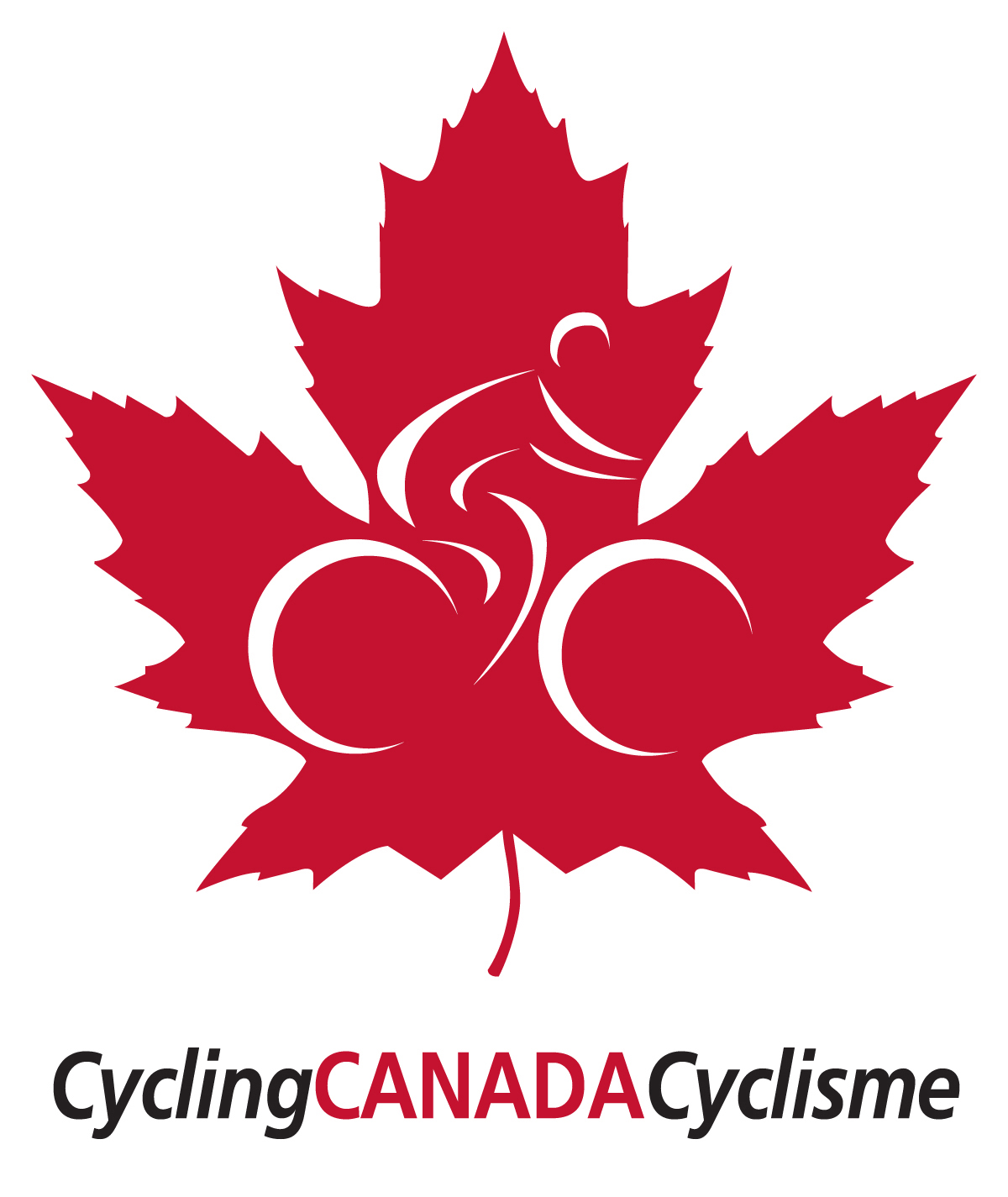 Deadline for submission: August 25, 2017Date de limite pour soumission: 25 août, 2017Mode de paiement / Payment :VISAMCChequeCost: $125*Credit cards will not be charged until the applicant has been confirmed accepted into the course.  A cheque can be mailed upon acceptance into the course.Registration/Inscription  Send to/envoyer à:Elizabeth.Kiraly@cyclingcanada.ca*Please note that electronic applications only will be accepted.  Please fill in the attached form through PDF and return.Workshop / FormationDateLieu /  VenueNational Level Track Commissaire courseName :UCI Licence #:Email :CityCurrent Road Commissaire Status :Nom du détenteur de la carte/ Name of cardholder:Numéro de la carte                     Card numberDate d'expiration/Expiry date